Режим дняпришкольного лагеря с дневным пребыванием "Радуга"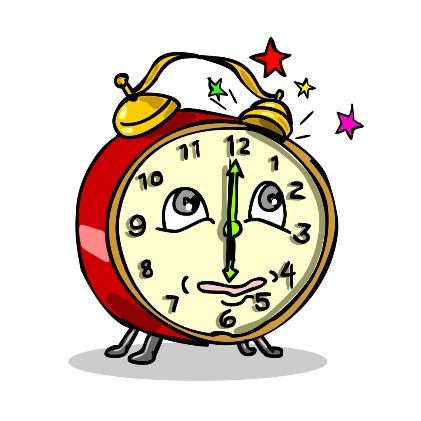 ВремяРежимные моменты08.00-08.15Сбор, инструктаж, линейка08.15-08.30Зарядка08.30-08.40Гигиенические процедуры08.40-09.10Завтрак09.10- 12.30Мероприятия12.30-12.40Гигиенические процедуры12.40-13.10Обед13.10-14.00Работа в объединениях дополнительного образования.Работа по отрядным планам.14.00Уход домой